Bu bölüm, öğrenci tarafindan doldurulacaktir.Bu bölüm, öğrencinin Enstitü/Fakülte/Yüksekokul/MYO`su tarafından doldurulacaktir.* Merkez Kampüste okuyan öğrenciler Sağlık Kültür ve Spor Dairesi Başkanlığına, İlçelerde okuyan öğrenciler birimlerine onaylatacaktır.** Merkez Kampüste okuyan öğrenciler Kütüphane ve Dokümantasyon Dairesi Başkanlığına, İlçelerde okuyan öğrenciler birimlerine onaylatacaktır.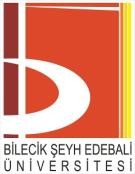 ÖĞRENCİ İLİŞİK KESME FORMUBŞEÜ-KAYSİS Belge NoDFR-031ÖĞRENCİ İLİŞİK KESME FORMUİlk Yayın Tarihi/Sayısı10.05.2016 / 5ÖĞRENCİ İLİŞİK KESME FORMURevizyon TarihiÖĞRENCİ İLİŞİK KESME FORMURevizyon NoÖĞRENCİ İLİŞİK KESME FORMUToplam Sayfa1ÖĞRENCİNİNÖĞRENCİNİNADI-SOYADI: ………………………………………………………ÖĞRENCİ NUMARASI: ………………………………………………………ENSTİTÜ/FAKÜLTE/YÜKSEKOKUL/MYO: ………………………………………………………BÖLÜM/PROGRAM: ………………………………………………………İLİŞİK KESME NEDENİ       Mezuniyet                  Kayıt SildirmeBirimAçıklamaAçıklamaİmza KaşeTarihÖğrenci İşleriKimlik Kartı Alınmıştır…../…../20..…Öğrenci İşleriHarç Borcu Yoktur…../…../20..…*Sağlık Kültür ve Spor Dairesi Başkanlığıİlişiği Yokturİlişiği Yoktur…../…../20..…**Kütüphane Yetkilisiİlişiği Yokturİlişiği Yoktur…../…../20..…Laboratuarİlişiği Yokturİlişiği Yoktur…../.…./20..…(Not durum belgesini inceledim. Mezuniyetinde Sakınca Yoktur)Danışman Öğretim ElemanıKaşe/İmza(İlişiği Yoktur)Fakülte/Yüksekokul Sekreteri Kaşe/İmza(İlişiği Yoktur)Bölüm Başk./Yük.Ok. Müd.Kaşe/İmza/Mühür